Vyúčtování dobročinného plesu, který se konal dne 19. března 2016Svoz biologického odpaduJak vyplývá z textu na předcházející stránce, podařilo se ve Tmani dostat zpracování biologického odpadu na kvalitativně vyšší úroveň. V dopise starosty obce Mgr. Pavla Pavláska je řečeno vše podstatné. Je třeba pouze znovu připomenout, co do bioodpadu patří a co nikoliv.Bioodpad (biologicky rozložitelný odpad) je jednou ze složek komunálního odpadu, vedle papíru, skla, plastů, objemného odpadu, nebezpečného odpadu a nápojových kartonů. Do bioodpadu patří:tráva a plevel; listí (bez smetků z ulice); dřevní štěpka z větví stromů a keřů; spadané ovoce; kuchyňský odpad z ovoce a zeleniny (slupky apod.); sedliny kávy a čaje (i s papírovým filtrem), čajové sáčky; skořápky od vajec; neznečištěná zemina (bez květináčů); pokojové rostliny; květináče z lepenky a rašeliny.Do bioodpadu naopak nepatří:zbytky jídel (tzv. gastroodpad); jedlé oleje; maso, kosti, kůže; uhynulá zvířata; exkrementy masožravých zvířat; znečištěné piliny; všechny další biologicky nerozložitelné odpady.Dodržování výše uvedených zásad určujících co do bioodpadu patří a co nikoliv je alfou a omegou při jeho zpracování. Jedině tak lze zajistit, aby vzniklý kompost měl normou zajištěné parametry a mohl najít své následné použití. Povinnost vytvořit podmínky v obci pro separovaný sběr je jedna strana téže mince. Tou druhou jsou sami občané, kteří musí zodpovědně třídit komunální odpad, aby nedocházelo ke znehodnocování jednotlivých skupin tříděného odpadu. Připomeňme, že sběr bioodpadu ze zahrad není v naší obci nic nového a úspěšně již nějakou dobu probíhá. Mohlo by se tedy zdát, že je každému vše jasné. V minulosti však byly v naší obci zaregistrovány i případy, kdy do bioodpadu ze zahrady byl přidán běžný směsný odpad. K takovým případům by teď v žádném případě nemělo docházet. Několik let trvalo, než se podařilo vybudovat Sběrný dvůr, bylo třeba vychovat si pracovníky, kteří budou umět toto zařízení odborně obsluhovat – zde je na místě poděkovat členům pracovní čety obecního úřadu, kteří se zodpovědně postavili k zajištění provozu Sběrného dvora. Museli jsme se vyrovnat i s problémy administrativního charakteru v rámci schvalování provozního řádu kompostárny. Vyjádření Odboru životního prostředí Městského úřadu Beroun k provoznímu řádu jsme získávali déle, než jsme čekali, ale nyní jsou již podklady kompletní. Provozní řád mimo jiné popisuje zhruba způsob nakládání s biologicky odbouratelným odpadem. Spoléháme na dobrou spolupráci s občany naší obce, jejímž výsledkem bude dobře fungující systém svozu a zpracování biologického odpadu.Jan Plátěnka, předseda KOVP a ŽPPoplatky za rok 2016Finanční výbor při Obecním úřadu ve Tmani upozorňuje občany na povinnost uhradit nejpozději do 31. května 2016 roční poplatek za svoz komunálního odpadu a za psa v této výši:komunální odpad 400,- Kč / osoba / rok;pesza prvního psa v rodinném domě 100,- Kč, za druhého a každého dalšího psa téhož držitele 200,- Kč;za prvního psa v bytovém domě 500,- Kč, za druhého a každého dalšího psa téhož držitele 1000,- Kč;za prvního psa v bytovém domě, jehož držitelem je poživatel invalidního, starobního, vdovského nebo vdoveckého důchodu, který je jeho jediným zdrojem příjmu, anebo poživatel sirotčího důchodu 200,- Kč, za druhého a každého dalšího psa téhož držitele 1000,- Kč.Poplatky lze uhradit na Obecním úřadu ve Tmani v úředních hodinách v pondělí a ve středu nebo bankovním převodem na číslo účtu 6728131/0100 s uvedením u platby následujícího variabilního symbolu: komunální odpad – VS: 1337 + č.p., psi – VS: 1341 + č.p.Základní škola a Mateřská škola TmaňVážení čtenáři!Bohatou fotodokumentaci k níže popisovaným akcím a událostem v tmaňské škole najdete na webových stránkách – www.zs.tman.txt.cz pro základní školu a www.ms.tman.txt.cz pro mateřskou školu. Děkujeme za návštěvu našich internetových stránek.Mgr. Růžena Kybikásová – ředitelka ZŠ a MŠ TmaňZákladní škola TmaňI letos se naše škola zapojila do charitativní sbírky pro občanské sdružení Život dětem (Více se můžete dozvědět zde: www.zivotdetem.cz/c/projekty/ .) Děti spolu s třídními učitelkami hovořily o důležitosti takovýchto akcí a jejich smysluplnosti. Zakoupením mnoha užitečných upomínkových předmětů pak pomohly jiným dětem, které pomoc nás všech potřebují. Výtěžek z akce činil 2 800 Kč. Bude použit k zakoupení různých rehabilitačních pomůcek, invalidních vozíčků, zdravotních kočárků a jiných nezbytností sloužících k usnadnění jejich života. Všem zúčastněným moc děkujeme. Naše škola obdržela děkovný dopis tohoto znění:V sobotu 9. dubna a v pondělí 11. dubna se žáci naší školy zúčastnili kulturního vystoupení pro výroční členskou schůzi Mysliveckého spolku HORA Tmaň a  na výroční konferenci základní organizace Odborového svazu STAVBA České republiky akciových společností Vápenka a Velkolom Čertovy schody Tmaň. Připravili jsme pro ně pásmo básní a písní, jako poděkování oběma organizacím za finanční příspěvky, které každoročně naše škola dostává na výuku a potřebné vybavení do školní družiny a mateřské školy. Děti také přislíbily myslivcům spolupráci ve sběru kaštanů a žaludů pro lesní zvěř na dokrmování 
v zimě. Obě vystoupení se dětem povedla a odměnou jim byl vřelý potlesk a sladká tečka na závěr.V pondělí 11. dubna k nám v rámci projektu Architekti ve škole opět zavítala Ing. arch. Zuzana Tlachová se svými kolegy. Tentokrát se na celé dopoledne proměnily v architekty děti III. třídy. Děti se seznámily s pojmem veřejný prostor i s tím, jak nás ovlivňují tvary a barvy kolem nás. Měly pak možnost navrhnout tu nejkrásnější fasádu domu, který by mohl stát v naší obci. Přímo v obci si pak vyzkoušely, jak nelehký úkol mají architekti, chtějí-li zkrášlit lidská sídliště. Navrhovaly a tvořili z kartonů a přírodnin různé stavby, které by mohli zlepšit naše okolí. Na jejich počínání a nápady se přišel podívat pan starosta i paní ředitelka. 
Všechny děti si za svou snahu zaslouží velikou pochvalu!Ve spolupráci s Autoškolou Kvasnička, měly naše děti opět letos možnost si vyzkoušet nanečisto jízdu na kole v silničním provozu. Na berounském dopravním hřišti si natrénovali jízdu zručnosti, test z dopravních předpisů a vlastní jízdu na kole podle dopravních značek. Bylo to pěkné, zábavné i poučné dopoledne.Plavání nám skončilo a nám se po něm asi bude stýskat. Výuka byla super, naučili jsme se spoustu dalších dovedností, a tak jsme si dnes domů odvezli ocenění v podobě „mokrého vysvědčení". Všichni jsme se snažili a víme, že jsme udělali notný kus práce. Z neplavců se opět stali „kapříci" a z plavců „delfíni", takže budeme moci o prázdninách rodičům ukázat, že se vody nebojíme! Už aby to bylo! Tentokrát si ale neodvezli ocenění pouze jednotlivci, ale dostali jsme diplom i jako škola, protože jsme skvělá parta, umíme se chovat, snažíme se a máme s sebou bezva učitelky. A protože si tohoto ocenění moc vážíme, vystavíme si ho v chodbě u jídelny mezi ostatní diplomy.Duben v Mateřské škole TmaňTřídu Sluníček potěšila v rámci třídního celoročního projektu Slovní hrátky se zvířátky aneb kniha je náš kamarád milá návštěva, maminka Kamilky. Paní Smolíková přijala pozvání a připravila si pro nás čtení z knihy Kde bydlí sluníčko. Paní Smolíkové velice děkujeme za čas, který nám věnovala a tímto zvu do třídy i další rodiče sluníčkových dětí, kteří by měli zájem přečíst nám nějakou dětskou knihu.Mateřská škola se zapojila do ekologicko – charitativně zaměřeného projektu SBÍREJ-TONER.CZ. Celý výtěžek půjde do zařízení pro mentálně hendikepované spoluobčany v našem regionu. Je jím obecně prospěšná společnost Klubíčko Beroun, o.p.s. sídlící ve Vráži u Berouna, která pomáhá dětem i dospělým lidem se zdravotním postižením. Pomoci můžete všichni, kdo přinesete do tohoto speciálního boxu prázdné tonerové nebo inkoustové kazety. Box je umístěný na chodbě mateřské školy. Za každý renovovaný kus dostane Klubíčko dar na své konto. Informujte známé o této možnosti. Děkujeme všem, kdo se do projektu zapojí.V naší školce proběhla pěvecká soutěž „Tmaňský slavíček". Soutěže se zúčastnily všechny děti, a za jejich odvahu i odhodlání jim patří obrovský potlesk i malá sladká odměna.Před velikonočními prázdninami jsme opět navštívili kamarády z 1. třídy. Tentokrát nás pozvali na hodinu českého jazyka. Učili jsme se písmeno „A", abychom ho správně uměli psát i používat. Paní učitelka všechny odměnila velikou jedničkou. Nezapomněli jsme si i zazpívat.Dne 4. května 2016 mezi 13:00 – 16:00 hodin proběhne zápis do Mateřské školy. S sebou je potřeba občanský průkaz a rodný list dítěte.Jarní burza oblečeníSpolek maminek ve Tmani uspořádal ve dnech 14. – 16. dubna 2016 (čtvrtek, pátek, sobota) v kulturním domě ve Tmani tradiční jarní burzu oblečení, a nejenom toho. Do prodeje bylo přijímáno oblečení, obuv, hračky, kola, tříkolky nebo i další věci. Byla to opět ideální příležitost, kterou mohl využít každý, kdo si chtěl udělat místo doma v přeplněných skříních nebo prodat věci, které se již nepoužívají – oblečení, z kterého děti odrostly – kalhoty, trička, šaty nebo bundy … a současně si nakoupit něco nového. Příjem a prodej zboží byl ve čtvrtek 14. dubna v době od 15:00 do 18:00 hodin, v pátek 15. dubna celý den od 8:00 do 17:00 hodin a v sobotu 16. dubna dopoledne od 8:00 do 12:00 hodin. Manipulační poplatek z jednoho kusu byl 2,- Kč a poplatek z prodeje 3,- Kč. Výtěžek akce bude věnován na zajištění Dětského dne v letošním roce ve Tmani, který je plánován na sobotu 28. května 2016. Jak to dopadlo? Jarní burza oblečení skončila s výtěžkem 2.600,- Kč. Spolek maminek ve Tmani děkuje všem, kteří jakýmkoliv způsobem přispěli k úspěšnému průběhu této akce. Výroční členská schůze Mysliveckého spolku HORA Tmaň V sobotu 9. dubna 2016 se konala na Louníně výroční členská schůze Mysliveckého spolku HORA Tmaň. V samotném úvodu jednání pozdravili jednání tmaňských, lounínských a chodouňských myslivců pásmem písniček a veršů děti Základní školy Tmaň pod vedením učitelky Mgr. Marcely Závorové. Jejich program se přítomným účastníkům výroční členské schůze líbil a odměnili jej potleskem. Na závěr jim předseda Mysliveckého spolku HORA Tmaň pan Antonín Plátěnka předal dětem jako výraz poděkování za sběr kaštanů a žaludů, které myslivci využívají v zimním období na přikrmování zvěře, finanční částku ve výši 5.000,- Kč, kterou škola použije na nákup učebních pomůcek. Mgr. Marcela Závorová poděkovala myslivcům za peněžní dar, a ujistila je, že mohou s jejich pomocí při sběru kaštanů a žaludů opět počítat. Potom již výroční jednání myslivců hodnotící činnost v roce 2015 a projednávající plán na činnost v roce letošním pokračovalo podle schváleného programu. Přítomní vyslechli zprávy hlavních spolkových funkcionářů a byly projednány organizační záležitosti. Během diskuse a následné volné zábavy si členové mysliveckého spolku upřesnili některé detaily jednotlivých bodů plánu práce na letošní rok. A že se bylo o čem bavit, budou určitě souhlasit i čtenáři tohoto příspěvku, pokud se podívají na zmiňovaný plán práce na následujících stránkách. Popřejme našim myslivcům, aby se jim při naplňování jejich programu nestavěly do cesty žádné přírodní překážky a nacházeli plné pochopení pro svou péči o přírodu nás obklopující u všech našich občanů, neboť bez jejich přičinění vykoupeného stovkami hodin jejich volného času věnovaného právě koníčku, kterým je myslivost – by kolem nás určitě tak hezké okolí nebylo.Zpráva o činnosti Mysliveckého spolku HORA Tmaň přednesená jeho předsedou panem Antonínem Plátěnkou staršímVážení přítomní myslivci, dámy a pánové, vážení hosté!Dovolte mi seznámit vás se zprávou o činnosti minulém roce 2015.Náš spolek má k dnešnímu dni celkem 26 řádných členů, z čehož 3 členy bez oprávnění k držení střelné zbraně, 1 čekatele na členství – pana Josefa Hoška, stálé honce a příznivce – paní Zbuzkovou, paní Plátěnkovou, pana Celtu a pana Motyku. Dále jsme měli od počátku roku 2015 dva adepty – a to Ondřeje Svobodu a Ladislava Kováče ze Zdic. Poslední jmenovaný je dnes již po vynikajícím absolvování závěrečné zkoušky v Rokycanech řádným myslivcem. Gratuluji! Pro návrhovou komisi při přípravě závěrečného jednání z našeho dnešního jednání z toho vyplývá, aby tam byl uveden odstavec, že „výroční členská schůze navrhuje jeho přijetí za člena s roční zkušební dobou v souladu s Provozním řádem našeho spolku. Ondřeje Svobodu tato zkouška ještě čeká. Novým adeptem pro letošní rok je pan Petr Havlík, který byl přidělen do skupiny Tmaně pod vedení pana Vladimíra Hoška. Činnost spolku řídí devítičlenný výbor a na chod spolku dohlíží tříčlenná kontrolní komise. Výbor zajišťuje organizačně chod a práce ve prospěch našeho spolku. Schází se na schůzích minimálně jednou měsíčně a účast členů výboru je dobrá. V minulém roce jsme se museli vyrovnat s nutností transformovat myslivecké sdružení na myslivecký spolek, naplnit tak příslušné ustanovení nového občanského zákoníku a zaregistrovat se u Městského soudu v Praze. Bylo nezbytné schválit nové Stanovy spolku a upravený Provozní řád. Registrací spolku a nových Stanov u Registračního soudu jsme se stali následníkem našeho – dnes již bývalého Mysliveckého sdružení HORA Tmaň – se vším s tím souvisejícím. Znamená to, že i funkcionáři zůstávají ve svých funkcích až do roku 2018, kdy proběhnou řádné volby na dalších pět let.V nových Stanovách je sice v souladu s novým občanským zákoníkem uvedeno, že statutárním zástupcem spolku je jeho výbor, ale my jsme si odsouhlasili, aby za spolek na veřejnosti vystupovali předseda, místopředseda a myslivecký hospodář. Dále je ve Stanovách dán maximální počet členů spolku, a to třicet členů. O tomto počtu členů jsme přesvědčeni, že odpovídá naší honitbě.Ve schváleném Provozním řádu se mění v porovnání s minulostí povinnost, aby všichni noví členové byli členy Českomoravské myslivecké jednoty a při podání žádosti o členství ve spolku dali současně čestné prohlášení, že nejsou členy v jiném spolku a ani o něj neusilují. Odsouhlasili jsme si zvýšení ročního členského příspěvku z 1.000,- Kč na 2.000,- Kč. To se daří ve valné většině plnit. Že jsme každým rokem starší a že potřebujeme náš spolek omladit, nemusím zdůrazňovat. Podstatné je, že poslední roky se díky přílivu nových adeptů – a věřím, že i budoucích členů – daří ten vysoký věkový průměr snižovat. Podařilo se získat naše děvčata za vedoucí kroužku mladých přátel přírody a myslivosti pod názvem Koloušci. Kroužek se schází jednou za čtrnáct dní vždy v pátek od 16:00 hodin se srazem zde v našem klubu. Kroužek má zpracovanou náplň své činnosti, s jejímiž hlavními body nás v diskusi některá z vedoucích seznámí. Nám dospělcům zbývá jen jim popřát hodně úspěchů podmíněných jejich vytrvalostí a přislíbit jim všestrannou pomoc. Díky pochopení Obecního úřadu ve Tmani jsme v minulém roce získali na činnost kroužku finanční podporu ve výši deset tisíc korun a i náš rozpočet též počítal a počítá s náklady pro děti. Žádost o podporu kroužku vyslala v loňském roce také akciová společnost Vápenka Čertovy schody a přispěla částkou ve stejné výši. Chci zde oběma jmenovaným subjektům poděkovat za finanční pomoc ve prospěch aktivit pro děti a věřím, že nalezneme pochopení i v letošním roce. Současně chci vyjádřit přesvědčení, že učiníme maximum pro zdárnou činnost kroužku. V minulém roce jsme se potýkali s problematikou dozoru při sportovním rybaření na rybníku ve Tmani. Vloni jsme měli porybné pod vedením pana Zbuzka. Souběhem několika faktorů se stalo, že rybářskou sezónu z původního počtu pěti porybných dodělávali pouze pan Zbuzek a pan Foltýn. Protože v našich radách jsme další zájemce o funkci porybného nenalezli, oslovili jsme inzerátem další zájemce. K dnešnímu dni máme již opět čtyři porybné, když novými porybnými se stali pan Ingr a pan Nový. Pevně věřím, že se osvědčí a že letošní rybářská sezóna bude lepší loňské. Nicméně bylo vydáno dvanáct legitimací opravňujících provádět kontrolu u rybníka v době rybolovu především v nočních hodinách, kdy prokazatelně dochází k pytlačení. Žel, evidovaných kontrol je poměrně málo, a to se musí zásadním způsobem změnit. Je však nutné připomenut, že kontroly by měly probíhat minimálně ve dvojicích, a to z důvodů bezpečnosti a případného svědectví. Úklid okolí rybníka si musíme kromě odpadkových košů zajistit svépomocí. Skutečností však je, že za výsledky hospodaření na rybníku ve Tmani si zaslouží poděkování všichni, kdo se nějakou měrou o ně přičinili, včetně prodejců povolenek, a to přesto, že minulá sezóna byla poprvé za více než dvacet let ztrátová. Nakoupili jsme mnohem více ryb, než tomu bylo v minulosti, a tak lze říci, že ryby v rybníku jsou. Nicméně jsme se po zralé úvaze rozhodli pro budoucno navýšit cenu povolenky na 10,- Kč u jednodenní a o 30,- Kč u týdenní. Letošní brzké jaro nám umožnilo zahájit rybářskou sezónu od 1. dubna. Zahájení proběhlo bez rybářských závodů, o jejichž nekonání jsme rozhodli již dříve. Plánujeme pouze zase jenom sranda závody na Louníně někdy během léta. Nyní pár slov k zhodnocení plnění úkolů během předchozího roku, které jsme si před rokem odsouhlasili. Vyjádřeno v číslech, pak jsme měli odpracovat pro spolek celkem 3114 hodin. Ve skutečnosti jsme toto číslo překročili o téměř 1000 hodin. Celkem jsme odpracovali na brigádách a pro myslivost 4056 hodin. Je to úctyhodné číslo, zvláště proto, že dnes každý z nás má čím dál méně času. Aniž jsme se pořádně rozhlédli, máme za sebou již třetí rok od podpisu nové nájemní smlouvy. Naše myslivost se mění, že to mnohdy ani nestačíme plně vnímat. Jedná se hlavně o změny legislativních zákonů s myslivostí souvisejících. V návrhu na usnesení s tímto počítáme. Mění se vyhlášky nebojsou důsledněji vyžadovány Krajskou veterinární správou, a do toho ještě existují různé tlaky z Evropské unie. Mám na mysli návrhy na omezení možnosti držení střelných zbraní nebo diskuse na téma, co je původní a co ne – ať je to v oblasti živočišné či rostlinné. Nikdo však neřeší zásadním způsobem nešvary, které naši činnost značně znehodnocují. Mám na mysli svévolné jízdy motocyklů, čtyřkolek, ale i koní po zemědělských kulturách bez ohledu zda tuto poškozují, či nikoliv. Značně se rozšířily turistické aktivity, a pokud se k tomu přidají pískaři, pak je nasnadě, že podmínky pro zvěř se dále zhoršují. I to je jeden z důvodů omezení vjíždění do honitby motorovými vozidly mimo účelové komunikace kromě výjimek, které jsou uvedeny v Provozním řádu. V uplynulém roce se podařilo uskutečnit řadu pozitivních věcí, z nichž některé příklady uvedu:Je to realizace odchovu bažantů a koroptví včetně dotovaných podpůrných opatření na ochranu této zvěře a podmínek pro ni ve volné přírodě.Podařilo se podstatně zlepšit technický stav stávajících mysliveckých zařízení a vybudovat řadu nových. Pravdou je, že se většinou jedná o posedy a kazatelny, a to z prostého důvodu, kterým je v naší honitbě stále vysoký stav zvěře černé a zvěře mufloní. Zhotovením dalšího odchytného zařízení na divočáky v uplynulém roce v Hořkově a zhotovení dalších tří v letošním roce, budeme mít vytvořeny podmínky ke snížení počtů přemnožené zvěře.Nicméně stejný úspěch lovu spočívá na naší přítomnosti v honitbě. Zde bych rád vyzdvihl ty naše členy, kteří se většinově zasloužili o výši odlovu jak černé, tak zvěře mufloní. Na konci roku 2015 se pohyboval počet odlovených divočáků něco málo přes padesát kusů a sedm kusů zvěře mufloní. Díky snaze mladší části členské základny se podařilo ke konci března odlovit celkem 78 divočáků a 9 kusů zvře mufloní. Za to jim patří naše poděkování, neboť jejich zásluhou je, že zemědělci naše počínání berou na vědomí a zatím nevyžadují úhradu škod. Pravdou je, že předmětná zvěř se pohybuje na pozemcích několika honiteb, a tudíž není možné nás vinit za vše, co zvěř způsobí. Právem se domníváme, že náš spolek má dost velké zásluhy na snižování jak způsobených škod, tak na snižování stavů. Současná legislativa umožňuje za určitých podmínek o předchozím podání žádosti lovit prakticky veškerou černou zvěř patřičnými zbraněmi. Je to však z našeho ohledu neetické a připadá nám to až zvrhlé. Kdo je schopen ulovit březí samici či samici od mláďat? Příčina přece není v tom, že se neloví v době okolo březosti této zvěře. Příčina je ve způsobu hospodaření na zemědělských pozemcích a na řadě dalších faktorů. Možná, že připravovaný nový zákon o myslivosti do této problematiky vnese něco pozitivního nebo také ne. Byli bychom rádi, aby zemědělci v naší honitbě měli pro nás pochopení tak, jako doposud, za což jim děkujeme a současně slibujeme, že pro snižování škod učiníme z naší strany maximum.V naší honitbě máme však i ostatní zvěř. Tam registrujeme velké ztráty u srnčí zvěře způsobené celou řadou příčin. Zvyšujícím automobilismem, zemědělským hospodařením, ať již to je jednotná plodina na velké části honitby, nebo širokozáběrová technika. V úvodu mé zprávy zmíněné nešvary mají dopad i na srnčí a ostatní zvěř.  Abychom udrželi v honitbě drobnou zvěř, opět se budeme zabývat odchovem bažantů a koroptví, kde nám na jejich odchov přispívá Středočeský krajský úřad. Avšak bez finanční pomoci akciové společnosti Vápenka Čertovy schody, brigádnické činnosti za odměnu v akciové společnosti Velkolom Čertovy schody a Obce Tmaň, bychom nemohli v takové míře toto konat. Všem jmenovaným subjektům náleží poděkování a pevně věříme, že nalezneme pochopení i v letošním roce. Dnes mohu již říci, že bažanti i koroptví kuřata jsou již v Litni objednána. Uznání přísluší za obdělávání našich mysliveckých políček, kterých máme více jak 4 hektary. Vážíme si spolupráce s ostatními spolky v obcích a obcemi jako takovými. Je zde však prostor na její rozvíjení především v oblasti práce s dětmi. Závěrem hodnocení naší činnosti konstatuji, že všechny skupiny si řádně plnily povinnosti plynoucí z plánu práce minulého roku a v mnoha případech se udělalo více, než jsme plánovali. Přes některé méně přívětivé skutečnosti můžeme být s uplynulým rokem spokojeni. Za jeho výsledek vám všem patří poděkování a končím svoji zprávu s přáním hezkého prožití lovecké sezóny a svoji zprávu končím s pozdravem „Myslivosti zdar!“.Zpráva o činnosti kroužku „Koloušci“ při Mysliveckém spolku Hora TmaňOd začátku října 2015 se s dětmi scházíme ve třetím ročníku fungování mysliveckého kroužku „Koloušci“ při Mysliveckém spolku Hora Tmaň. Interval schůzek zůstal stejný jako v předešlých ročnících, tzn. jednou za 14 dní v pátek od 16:00 do 18:00 hodin. V průběhu podzimu jsme s dětmi sbírali žaludy pro zimní přikrmování zvěře, opakovali znalosti z přírody a myslivosti formou her, zápisů a čtení. Připravovali jsme krmná zařízení pro zvěř, která jsou zvěří využívána v době nouze, tj. od podzimu do jara. Při častých vycházkách ven do přírody, nám nevadilo ani nepříznivé počasí ani světlo – pro děti bylo zábavné a naučné chodit venku po tmě, jen za světla baterek. Během našich toulek podzimní a zimní přírodou jsme pozorovali dalekohledem zvěř, k čemuž jsme využívali myslivecká pozorovací zařízení, hledali jsme její stopy a pobytové znaky a předkládali jsme zvěři krmivo do krmných zařízení.V době nouze – přikrmování – jsme s dětmi chodili plnit krmná zařízení (žaludy, obilím, senem) a hráli při tom hry, aby nám bylo teplo. Když jsme na podzim zůstávali v zázemí lounínské hospody – Myslivny, zkoušeli jsme na velké plátno malovat obraz s mysliveckou tématikou, ale nepodařilo se nám zatím obraz sladit tak, aby na něm byl ucelený výjev. Chtěli bychom do budoucna na plátno namalovat obraz, který by mohl být vystaven při konání mysliveckého plesu ve Tmani.V adventním čase jsme se s dětmi zúčastnili zábavného a soutěžního programu OMS Beroun pořádaného na Husově náměstí v Berouně ve spolupráci s Městským úřadem Beroun. Tentokrát jsme si termín ohlídali a na místo konání dorazili včas. I když bylo chladno, bavili jsme se s dětmi při různých soutěžích, a pochůzkami kolem stánků. Nejoblíbenějšími stánky byly samozřejmě stánky s jídlem. Hlavní pořadatel, OMS Beroun, připravil pro děti zajímavou přednášku o vábničkách a vábení zvěře i s praktickými ukázkami, které děti moc zaujaly. Po předvedení mnoha vábniček s vysvětlením, kterou zvěř a proč lze takto přivábit, byla vyhlášena soutěž s poznáváním zvuků zvěře z vábniček, ve které jsme měli silnou účast. Děti byly odměňovány sladkostmi a věcmi s mysliveckou tématikou.V průběhu zimního období, kdy jsme více zůstávali v Louníně, jsme využívali poznávací hry z přírody, které jsme mohli pro kroužek zakoupit díky příspěvkům MS Hora Tmaň, obce Tmaň a VČS. Také jsme si četli z knih a časopisů různé myslivecké příhody, vyplňovali křížovky s hádankami.Naše schůzky a témata na nich probíraná směřujeme, jako každý rok, k účasti v soutěži Zlatá srnčí trofej, která se letos koná po roce opět v Praskolesích dne 4. června, tudíž se nám v letošním roce termín konání nebude krýt s termínem konání dětského dne ve Tmani, jehož pořadatelem je náš myslivecký spolek. Předpokládáme, že díky tomu bychom mohli mít v soutěži opět silné zastoupení jak v kategorii větších dětí, tak i v kategorii těch menších. V letošním roce se také uskuteční v Berouně na náměstí dne 11. června 2016 Myslivecký den s programem, kterého bychom se s dětmi chtěli zúčastnit.Na jaře s dětmi budeme provádět asanaci vybraných krmných zařízení. Při pochůzkách v terénu budeme průběžně uklízet odpadky, a na začátku léta bychom opět chtěli zopakovat přespání v přírodě pod širým nebem (v Lipkách v Louníně) z pátku na sobotu. Také bychom chtěli pokračovat v navázané spolupráci s členy Mysliveckého spolku Hora Tmaň praktickými ukázkami některých činností myslivců při výkonu práva myslivosti, jako jsou ukázky výcviku loveckých psů, troubení mysliveckých signálů, mysliveckého odívání a ukázka loveckých zbraní. Průběžně celý rok bude probíhat vzdělávání dětí ohledně myslivosti a přírody.Do budoucna máme v plánu s dětmi navštívit nějakou oboru, popř. bažantnici, aby si lépe dokázali představit intenzivnější péči o zvěř. Také počítáme s nějakými výlety pěšky či na kole. Jelikož doufáme i v nové členy kroužku, pracujeme na tom, abychom zvládli se současnými členy pokračovat ve výuce a opakování, a zároveň abychom byli schopné plynule začlenit nové členy do chodu kroužku a získávat nové poznatky o přírodě. Máme štěstí, že nás finančně podporují Myslivecký spolek Hora Tmaň, Obec Tmaň a akciová společnost Vápenka Čertovy schody, protože díky nim můžeme dětem dopřát malá občerstvení, ale hlavně zakoupit výukové pomůcky a hry pro nejmenší – samozřejmě vše zaměřené na tématiku příroda.Za kroužek s přáním „Myslivosti zdar!“: Stáňa Hrudková a Vendula PlátěnkováPlán práce Mysliveckého spolku Hora TmaňSpolečné akce:Zajistit na základě dohody s obecními úřady průběžný celoroční úklid odpadků z příkopů, lesa a podobně – celoročně po skupinách.Zajistit průběžný pořádek v okolí Veského rybníka.Organizačně zajistit rybářskou sezónu ve Tmani od 1. dubna 2016 a rybářské závody na Louníně.Zajistit v celé honitbě asanaci krmných a odchovávacích zařízení včetně vnadišť.Zajistit odchov bažantů a koroptví včetně zdárného vypuštění do honitby.Organizačně se podílet na zajištění oslav Dne dětí.Zajistit v rámci tradiční spolupráce s akciovými společnostmi Vápenka a Velkolom Čertovy schody a Zemědělským družstvem Bykoš úklid přístupových komunikací a po dohodě sběr kamene na polích zemědělců. Uskutečnit tradiční myslivecký ples v lednu 2016 a následně v lednu 2017.Každý poslední čtvrtek v měsíci se uskuteční schůze výboru od 19:00 hodin v Louníně. Členské schůze se během roku uskuteční 6x dle potřeb. Zvaní zajistí úsekoví hospodáři.Zabezpečit pravidelné a dostatečné dokrmování veškeré zvěře v době strádání.Zajistit zásadní pomoc při zřízení vypouštěcí voliéry u pana Šimka dle jeho pokynů.V každé skupině vybudovat odchytové zařízení na černou zvěř.Plán pro skupinu LounínOpravy mysliveckých zařízení.Opravit dřevěné části vypouštěcích voliérek (pět kusů).Vizuálně oddělit odchovávací voliéru.Likvidace nepotřebných zařízení.Zhotovení nových jeslí pro srnčí pod Višňovkou.Dokončení venkovních úprav skladu krmení v Lukách.Asanace všech krmných zařízení včetně odchovávacích voliér.Zhotovení posedu pod Vinicí nad borovičkami ve Slavíkách.Vybudování nové lávky na ostrov na Jezdičáku a likvidace staré.Zhotovení posedu a nových srnčích jeslí pod Sosníčkem. Plán pro skupinu TmaňOpravy stávajících mysliveckých zařízení a likvidace nepotřebných.Zhotovení nového posedu nad Mytkami, pod Horou a v ČSAD.Zajištění krmné základny pro období zimního strádání 2015 – 2016.Zhotovení jeslí v oblasti bývalého ĆSAD.Vybudování nového zásypu u Jezdičáku.Zhotovení lapacího zařízení na černou zvěř. Plán pro skupinu ChodouňOprava stávajících mysliveckých zařízení – každý ve svém úseku.Zhotovení jednoho lapacího zařízení na divočáky v oblasti Zdického lesa.Zajištění krmné základny.Zhotovení napajedla na Hájích.Zhotovení zaječích jeslí na Hájích.Zhotovení odchytového truhlíku.Čištění studánek a napajedelZajištění střelnice při Dětském dnu v Chodouni. Usnesení z výroční členské schůze MS Hora Tmaň a HS konané 9. dubna 2016Výroční členská schůze souhlasí:s plánem práce na rok 2016 včetně rozpočtu;s přednesenými zprávami o činnosti spolku za rok 2015;s výplatou výživného na lovecky upotřebitelné psy dle rozpisu kynologa spolku;s podáním žádosti Středočeský krajský úřad o dotace na odchov koroptve a další dotační body;s nákupem 300 kusů jednodenních bažantích a 150 kusů koroptvích kuřat v Litni;s vybudováním lapacího zařízení na černou zvěř v oblasti Chodouně, Tmaně a Lounína;s plánem práce kroužku mladých přátel přírody přednesenou vedoucí kroužku;s obděláním a zasetím mysliveckých políček v každé skupině – celkem 4 ha;s návrhem výboru na ocenění členů u příležitosti zhodnocení práce za rok 2015;s návrhem delegátů na okresní sněm Českomoravské myslivecké jednoty – pan Perlinger a pan Jan Plátěnka;s přijetím pana Kováče do Mysliveckého spolku Hora Tmaň na zkušební dobu 1 roku.Výroční členská schůze ukládá výboru mysliveckého spolku:Důsledně a hospodárně nakládat se svěřenými prostředky.Ve spolupráci s vlastníky pozemků, obecními úřady, Okresním mysliveckým spolkem Beroun a Středočeským krajským úřadem zajistit odchov bažantů a koroptví v počtech roku 2015.Zajistit včasné podání žádosti o dotační podporu Středočeského krajského úřadu na odchov koroptví.Nadále spolupracovat se Základní školou a Mateřskou školou ve Tmani a podpořit činnost „Mladých přátel přírody“.Zajistit tradiční kulturní a společenské akce (myslivecký ples, Poslední leč, Den dětí atd.).Zajistit zdárný průběh rybářské sezóny ve Tmani od 1.edubna 2016 a v létě rybářské závody na Louníně.Zajistit krmnou základnu všech druhů krmiv pro zimní přikrmování zvře.Spolupracovat s výborem Honebního společenství při sestavování plánů chovu a lovu.Do následující pracovní členské schůze udělat rozbor a členské schůzi předložit návrh na opravy, budování nových a likvidaci starých a nepotřebných mysliveckých zařízení. Výroční členská schůze ukládá kontrolní komisi:Průběžně provádět kontroly všech zodpovědných funkcionářů a všech činností zabezpečujících řádnou péči o honitbu a zvěř v ní. Výroční konference OS STAVBA ČR a.s. VČS a VLČS TmaňV pondělí 11. dubna 2016 se konala výroční konference základní organizace Odborového svazu STAVBA České republiky akciových společností Vápenka a Velkolom Čertovy schody ve Tmani hodnotící činnost v loňském roce 2015.  V samotném úvodu odborářského jednání pozdravily svým vystoupením přítomné delegáty děti ze Základní školy Tmaň vedené svou učitelkou Mgr. Marcelou Závorovou. Jejich vystoupení se líbilo a bylo odměněno potleskem. Hlavní zprávu o činnosti odborové organizace přednesl její předseda Jaroslav Karmazín. Zprávu za zaměstnavatele přednesl ředitel akciové společnosti Velkolom Čertovy schody Ing. Igor Novák. Hosty jednání byl předseda OS STAVBA ČR Stanislav Antoniv a regionální manažer OS STAVBA ČR Stanislav Augustin. Oba dva ve svých vystoupeních ocenili dobrou práci odborové organizace v konkrétních podmínkách akciových společností Vápenka a Velkolom Čertovy schody, jejímž nejlepším odrazem je kvalitní kolektivní smlouva zajišťující zaměstnancům dobré výdělkové a sociální podmínky. Předseda OS STAVBA ČR Stanislav Antoniv informoval o nejaktuálnějších záležitostech týkajících všech pracovníků ve stavebnictví – podepsání kolektivní smlouvy vyššího stupně na roky 2016 – 2019 v odvětví stavebnictví, o vyhodnocení spolupráce mezi Českým báňským úřadem a OS STAVBA ČR za rok 2015 nebo o vyhodnocení spolupráce Odborového svatu STAVBA České republiky se Státním úřadem inspekce práce za rok 2015. Regionální manažer Stanislav Augustin přiblížil přítomným problematiku práce odborových organizací ve stavebnictví a ve výrobě stavebních hmot ve Středočeském, Západočeském a Jihočeském kraji. Oba také po skončení oficiálního jednání odpovídali v neformální diskusi na dotazy přítomných delegátů. Na závěr jednání bylo schváleno usnesení, jehož text je umístěn na následující stránce. Usnesení z konference základní organizace Odborového svazu STAVBA ČR akciových společností Vápenka a Velkolom Čertovy schody ve Tmani konané dne 11. dubna 2016.Konference vyslechla a bere na vědomí:Kontrolu usnesení z konference základní organizace OS STAVBA ČR a.s. VČS a VLČS Tmaň konané dne 13. dubna 2015.Zprávu o činnosti základní organizace OS STAVBA ČR a.s. VČS a VLČS Tmaň za období od poslední konference přednesenou předsedou výboru Jaroslavem Karmazínem.Zprávu revizní komise přednesenou členkou revizní komise Petrou Eliášovou. Konference projednala a schvaluje:Zprávu o hospodaření a plnění rozpočtu naší základní organizace za rok 2015 přednesenou hospodářem Ondřejem Svobodou.Návrh rozpočtu na rok 2016 přednesený hospodářem Ondřejem Svobodou.Konference ukládá výboru základní organizace:Trvale působit na zaměstnance akciové společnosti Vápenka Čertovy schody a propagovat mezi nimi výsledky kolektivního vyjednávání v konkrétních podmínkách naší akciové společnosti s cílem udržet procento odborové organizovanosti.Projednat se zástupci zaměstnavatele dodatek č. 2 kolektivní smlouvy na léta 2015 – 2017, kapitola Mzdy a odměňování pro rok 2017, a to nejpozději do 30. října 2016.Trvale spolupracovat se Základní školou a Mateřskou školou ve Tmani a Masarykovou základní školou v Suchomastech.Zajistit letní rekreaci pro členy základní organizace na letní sezónu 2017, a to nejpozději do 31. prosince 2016. Zajistit zimní rekreaci pro členy základní organizace na sezónu 2018.Navštěvovat bývalé zaměstnance akciových společností VČS a VLČS u příležitosti půlkulatých a kulatých životních jubileí.Důsledně hospodařit s finančními prostředky základní organizace. Pečlivě zvažovat všechny výdajové položky, aby nedošlo k negativnímu vývoji rovnováhy příjmů a výdajů. V SDH Tmaň na jaře nezahálíme… Martina JežkováPrvní letošní turistickou akcí, na kterou jsme se vydali, bylo Loučení se zimou na Koukolově hoře. Této akce se účastníme každý rok, a tak i letos jsme na Koukolovce nemohli chybět. V sobotu 19. března se sešli mladí hasiči i jejich vedoucí a společně se vydali vzhůru zasoutěžit si do lomu na Koukolovce. Na začátku jsme se zapsali u prezence a dostali jsme soutěžní kartičky a pamětní list. Na soutěžení jsme se v rámci urychlení rozdělili do skupinek a absolvovali jsme soutěže jako např. střelba ze vzduchovky, lukostřelba, hod na cíl, hod cestovním kufrem, také jsme se proplétali pavoučí sítí či chytali plechové rybičky. Za splněné disciplíny si naši mladí hasiči vysloužili drobné odměny. Na vrcholu u kapličky proběhla ještě malá svačina a již tradiční focení. A protože u táboráku v lomu bylo dost hladových krků, čekajících na opečení buřtů, rozhodli jsme se pro odchod směr Lipky, kde už nás čekal připravený táborák a kde jsme se také konečně občerstvili buřtíky. Loučit se zimou se vydalo 19 mladých hasičů a 5 dospělých. Letos bylo i v celku přívětivé počasí a tak jsme si první jarní výšlap pěkně užili. Poznáváme okolí. V měsíci březnu byla v plánu také výprava do okolí. Tato výprava se uskutečnila na Velký pátek. Vydali jsme se prozkoumat okolí Lejškova a Hory. Naším cílem se staly bývalé lomy, které se nacházejí v Hoře nad Málkovem. Cestou jsme se podívali ke statku pana Trojana, dále pak na málkovskou skalku a do lomů. Pro mnohé z nás to byla místa, která jsme nikdy nenavštívili a tak jsme zase o kousek více poznali okolí našeho bydliště. V lomu jsme se občerstvili a pak se přes Skalku vydali zpět domů. Akce se zúčastnilo celkem 18 dětí a 8 dospělých. Brigáda. V měsíci dubnu se již tradičně zapojujeme, v rámci brigády, do akce Ukliďme Česko. Tato akce se letos uskutečnila v sobotu 16. dubna. Počasí bylo sice aprílové, chvíli déšť, chvíli sluníčko, ale ani to nás neodradilo, abychom společně zbavili odpadků kus našeho okolí. V rámci brigády se náš kolektiv rozdělil na dvě party. Dospělí pánové čistili naší požární nádrž a mladí hasiči se vydali na polní cestu směr Málkov, kde vysbírali hromadu odpadků. Občas jsme se divili, co všechno se na takové cestě najde. Je neuvěřitelné, co dokážou někteří občané do přírody vyhodit! Naším úklidem jsme se zapojili do celorepublikové akce, v rámci níž proběhlo 1570 místních úklidů a díky nimž bylo v Česku vysbíráno z přírody okolo 1600 tun odpadu. Po brigádě si všichni účastníci opekli na areálu buřtíky a s pocitem dobře odvedené práce jsme se vydali zpět do našich domovů. A co nás čeká v květnu? V měsíci květnu nás čeká spousta tréninků na hru Plamen, na kterou se naši mladí hasiči vydají 4. a 5. června. Ještě před tím se dospělí hasiči vydají na Okrskovou soutěž do Bykoše. Poslední květnovou sobotu nás čeká dětský den ve Tmani. Vítejte v Zahradnictví Tmaň, ul. Profesora Krbce 64Zahradnictví Tmaň bude v květnu 2016 otevřeno celý týden – od pondělí do pátku od 8:30 do 18:00 hodin, v sobotu a v neděli od 8:30 do 13:00 hodin (v květnu bude otevřeno i o státních svátcích o nedělích 1. a 8. května 2016). Nabízíme základní sortiment semen a sadbu zeleniny (např. rajčata, salát, kedlubny apod.), a samozřejmě letničky – muškáty, surfinky a mnoho dalších. V nabídce máme pozdravy jara – macešky za 15 Kč nebo primulky za 25 Kč za kus. V našem zahradnictví najdete široký sortiment substrátů v různém balení od 5 do 75 litrů, stačí si jen přijít vybrat, např.:rašelina 75 litrů za 125 Kč, 50 litrů za 95 Kč;zahradní substrát 75 litrů za 110 Kč, 50 litrů za 85 Kč;substrát na pelargonie 75 litrů za 110 Kč, 50 litrů za 85 Kč;kůra 70 litrů za 85 Kč, výsevní substrát 5 litrů za 15 Kč nebo substrát pro konifery 50 litrů za 85 Kč. Dále u nás můžete zakoupit zahradní náčiní, truhlíky, květináče, mísy, sezónní dekorace, keramiku, svíčky atd. Prodej okrasných a solitérních kamenů – více fotografie na našich webových stránkách pod záložkou PRO VAŠI ZAHRADU. Možnost dopravy lpo předchozí dohodě.Nabízíme bohatý sortiment krmných směsí pro holuby, kuřata, nosnice, králíky apod., krmení pro psy a kočky, drobné hlodavce (morčata, křečky a zakrslé králíky) a také pro andulky, kanárky a malé papoušky.Další podrobnosti, včetně fotogalerie nabízených produktů, najdete na webových stránkách Zahradnictví Tmaň: www.zahradnictvitman.cz .Těšíme se na naše zákazníky, kterým se budeme snažit splnit jejich přání.Kamenictví Kůrka – výroba a montáž celožulových hrobůTradiční český výrobce.Provozovna, dílny, sklady: Přelouč – Štěpánov čp. 1Nabízí:Výhradně kvalitní přírodní kámen od renomovaných dodavatelů z Česka i celé Evropy. V nabídce jsou i nejlevnější atestovaná čínská žula!Kompletní opravy a rovnání hrobů.Přebroušení zašlých teracových hrobů bez nutnosti jejich rozebrání.Výstavba zděných rodinných hrobek.Žulové krycí desky a tvarované pomníky.Nápisy, zlacení a stříbření písma, sekání.Velký výběr hřbitovních doplňků.Objednávky se přijímají v Tmani před hlavním chodem na hřbitov v pondělí dne 2. května 2016 v době od 16:00 do 16:20 hodin. Pokud se v uvedený termín nemůžete dostavit, volejte 775 337 383 a domluvte si individuální schůzku. Akce je časově omezena do 8. května 2016. Webové stránky: www.kamenictvi-kurka.cz .Náboženský život ve Tmani: Církev československá husitskáCírkev československá husitská ve Tmani zve do sboru Jiřího z Poděbrad ve Tmani na bohoslužby, které se konají v neděli 15. května 2016 v 17:00 hodin – Svatodušní setkání s tichem. Pozvánka na červnovou Noc kostelů 2016Sbor Jiřího z Poděbrad CČSH ve Tmani se aktivně připravuje na NOC KOSTELů 2016, která se uskuteční v pátek dne 10. června 2016 od 17:00 hodin. Srdečně zveme na vernisáž dětských prací z projektu Jeroným Pražský a Karel IV. Dále si pro Vás tmaňské děti, které navštěvují tvoření v kostele, připravují poutavou hru O Karlu IV. a malé překvapení. Těšte se a přijďte děti podpořit – jsou opravdu moc šikovné!Náboženský život ve Tmani: Církev římskokatolickáMše sv. v římskokatolickém kostele sv. Jiří ve Tmani se koná v obvyklém termínu – tj. čtvrtou sobotu v měsíci – tzn. 28. května 2016 v 16:30 hodin.Nejbližším místem, kde mohou věřící z Tmaně a okolí navštívit v Římskokatolické farnosti Žebrák každou neděli v 8,00 hodin ráno mši sv., je kostel Narození Panny Marie ve Zdicích.Pohotovostní služby zubních lékařů na Berounsku a HořovickuPohotovostní služby zubních lékařů jsou v dubnu 2016 zajišťovány na Berounsku a Hořovicku v době od 08,00 – 11,00 hodin takto:Cestování s dětmi do zahraničíVěděli jste, že: také dětem do 15 let lze vydat občanský průkaz, na který mohou cestovat nejen do států Evropské unie, ale i do dalších států: Albánie, Bosny a Hercegoviny, Černé Hory, Islandu, Makedonie, Norska, Srbska a Švýcarska;pro děti do 15 let činí správní poplatek za vydání občanského průkazu pouze 50 Kč a za vydání cestovního pasu 100 Kč;doba platnosti těchto dokladů je shodně stanovena na 5 let;dětem do 15 let vyřizuje občanský průkaz a cestovní pas zákonný zástupce, a to na kterémkoliv obecním úřadu obce s rozšířenou působností;lhůta pro vydání občanského průkazu a cestovního pasu je 30 dnů; cestovní pas lze vydat ve zkrácené lhůtě 6 pracovních dnů za zvýšený správní poplatek 2.000,- Kč pro děti do 15 let;i nově narozené dítě musí mít pro cesty do zahraničí vlastní cestovní doklad (občanský průkaz nebo cestovní pas) – rodný list dítěte není cestovním dokladem;více informací na www.mvcr.cz/clanek/osobni-doklady .Prodej slepičekDrůbež Červený Hrádek opět prodává slepičky snáškových plemen typu Tetra hnědá a Dominant ve všech barvách. Stáří 14 – 19 týdnů. Cena 149 – 180,- Kč/kus.Prodej se uskuteční ve dnech 16. května 2016 (pondělí) a 14. června 2016 (úterý) – vždy v 16:20 hodin ve Tmani v prostoru autobusové zastávky nad školou.Při prodeji slepiček bude prováděn výkup králičích kožek – cena dle poptávky. Případné další informace: pondělí – pátek 9:00 – 16:00 hodin – telefon: 601 576 270, 606 550 204 a 728 605 840.Na první vítězství v tomto ročníku III. A třídy Tmaň stále čeká14. kolo – neděle 27. března 2016  - 15:00 hodin – TJ VČS Tmaň – SK Cembrit Beroun-Závodí 0:2, (0:1), rozhodčí zápasu Knotek, 80 diváků. První utkání jarní sezóny proti týmu, jenž se nachází v popředí tabulky, vyznělo jednoznačně pro hosty, kteří především v prvním poločase převyšovali náš tým ve všech směrech. Nejlepšími hráči domácího týmu byli brankář D. Šlégr, který zlikvidoval několik stoprocentních příležitostí hostí a uchránil tak náš tým před větší prohrou, a dále M. Fiala a M. Kincl, kteří chvílemi předváděli důrazný a agresivní styl, který byl jedinou zbraní, která na jinak jednoznačně lepšího soupeře platila. Sestava VČS Tmaň: D. Šlégr – M. Fiala, K. Piskáček, J. Foltýn, L. Hrubý – J. Kandráč, M. Kincl, P. Šteffl, J. Večeřa, M. Beránek – R. Frón. Střídali: 33. minuta – M. Smíšek za M. Beránka; 53. minuta – P. Malík za R. Fróna; 81. minuta – D. Zadina za L. Hrubého. Žluté karty domácích: 26. minuta – J. Foltýn, 33. minuta – M. Beránek, 53. minuta – R. Frón.Výsledek zápasu na podzim 2015: Cembrit Beroun-Závodí – TJ VČS Tmaň 9:0. Další zápasy 14. kola: Karlštejn – Svatá 2:1, Zadní Třebáň – Srbsko 4:3, Nižbor B – Chodouň 0:0, Zdice B – Hudlice 0:2, Nový Jáchymov – Vysoký Újezd 10:0, Lužce – Mořina 2:1.15. kolo – neděle 3. dubna 2016 – 16:30 hodin TJ Lužce – TJ VČS Tmaň 2:0 (1:0), rozhodčí zápasu Ducký, 50 diváků. Ani ve druhém utkání jarní sezóny nedokázal náš tým vstřelit branku, přestože v úvodu zápasu měl velkou šanci R. Fron, jehož střelu po úniku domácí brankář se štěstím zlikvidoval. Postupem času přebírali iniciativu domácí, kterou také ve 23. minutě proměnili ve vedoucí gól. Další jejich šance zlikvidoval opět výborný brankář Šlégr. Do druhého poločasu náš tým nastoupil v přeskupeném složení, ve snaze více udržet míč ve středu hřiště, ale ani tyto změny nezabránili domácím navýšit v 56. minutě své vedení na 2:0. Navíc o pár minut později byl proti našemu týmu nařízen pokutový kop, který však domácí hráč zahrál pouze do břevna. Ve veliké šanci na snížení se o chvíli ocitl M. Hora, jehož lob tváří v tvář brankáři a prázdně brance soupeře, však skončil pouze nad brankou. Našemu týmu chyběla především kvalitnější přihrávka a výsledek odpovídá poměrům sil na hřišti. Z našeho týmu snesou za svůj výkon pochvalu J. Kandráč a M. Fiala. Sestava VČS Tmaň: D. Šlégr – J. Kandráč, K. Piskáček, J. Foltýn, M. Fiala, – J. Večeřa, L. Hrubý, M. Hora, P. Šteffl – M. Smíšek, R. Fron. Střídali: 33. M. Beránek za P. Šteffla, 	66. D. Žáček za R. Frona, 	81. Z. Tlach za M. SmíškaŽluté karty hostů: 16. R. Fron,	41. L. Hrubý.			Výsledek zápasu na podzim 2015: TJ VČS Tmaň – TJ Lužce 0:1. Další zápasy 15. kola: Chodouň – Zdice B 1:1, Mořina – Zadní Třebáň 2:0, Srbsko – Nový Jáchymov 0:7, Vysoký Újezd – Nižbor B 5:2, Hudlice – Karlštejn 0:3, Svatá – Cembrit Beroun 0:4.16. kolo – neděle 10. dubna 2016 – 16:30 hodin – TJ VČS Tmaň – FK Svatá 1:2 (1:2), rozhodčí zápasu Veverka, 80 diváků, střelci branek: 19. K. Piskáček – 6. J. Morstein, 38. T. Bělohlávek. Třetí utkání jarní sezóny proti čtvrtému týmu tabulky se neslo ve znamení kopané plné nepřesností na obou stranách. Hosté se brzy ujali vedení a od dalších branek zachránil domácí tým opět dobře chytající brankář Šlégr. Vyrovnání přišlo z ojedinělé šance, kdy centrovaný přímý kop Piskáčka doplachtil nikým netečován až do sítě. Ještě do poločasu však hosté opět získali vedení na svoji stranu, zásluhou důrazu a následné přízemní střely Bělohlávka. Vyrovnání trestuhodně odmítl Fron, který při svém sólovém nájezdu nedokázal trefit zcela odkrytou branku soupeře. I ve druhém poločase měli více ze hry hosté a především oni se ocitli v několika dalších gólových příležitostech. Domácí ani přes bojovný výkon již neměli příliš šancí na srovnání a výsledek lze tak hodnotit jako zasloužený.  Sestava VČS Tmaň: D. Šlégr – J. Kandráč, K. Piskáček, J. Foltýn, J. Sulík – J. Večeřa, M. Kincl, M. Smíšek, M. Hora, L. Hrubý – R. Fron. Střídali: 70. minuta Řepišťák za J. Sulíka, 72. D. Zadina za R. Frona. 	Žluté karty domácích: 25. K. Piskáček, 30. R. Fron, 31. M. Kincl, 75. J. Foltýn.	 Další zápasy 16. kola: Karlštejn – Chodouň 4:0, Zadní Třebáň – Lužce 2:1, Cembrit Beroun – Hudlice 1:3, Nižbor B – Srbsko 2:2, Zdice B – Vysoký Újezd 1:4, Nový Jáchymov – Mořina 1:0. 17. kolo – neděle 17. dubna 2016 – 17:00 hodin – TJ Ostrovan Zadní Třebáň – TJ VČS Tmaň 1:0 (0:0), rozhodčí zápasu Krbec, 40 diváků. Náš tým nastoupil ve značně kombinované sestavě, zapříčiněné absencí většího počtu hráčů (pracovní povinnosti, nemoci, zranění). I přes tento problém bylo utkání zpočátku vyrovnané, avšak zranění dalších hráčů během utkání a jejich nucené střídání, postupně oslabovalo náš tým natolik, že výsledek lze hodnotit jako zasloužený. Sestava VČS Tmaň: D. Šlégr – J. Kandráč, K. Piskáček, J. Foltýn, M. Fiala, – M. Řepišťák, L. Hrubý, D. Žáček, M. Kincl, M. Beránek – R. Fron. Střídali: 28. P. Šteffla za R. Frona, 66. Z. Tlach za J. Kandráče,	84. J. Frühling za M. Kincla. Výsledek zápasu na podzim 2015: TJ VČS Tmaň – TJ Ostrovan Zadní Třebáň 1:5. Další zápasy 17. kola: Chodouň – Cembrit Beroun, Lužce – Nový Jáchymov, Mořina – Nižbor B, Srbsko – Zdice B, Vysoký Újezd – Karlštejn, Hudlice – Svatá. 18. kolo – neděle 24. dubna 2016 – 17:00 hodin – TJ VČS Tmaň – SK Hudlice 1:9 (1:8), jediný úspěch Tmaně zaznamenal v 44. minutě Večeřa Jakub, rozhodčí zápasu Vodička Ladislav, 50 diváků. Výsledek zápasu na podzim 2015: Výsledek zápasu na podzim 2015: SK Hudlice – TJ VČS Tmaň 2:2. Další zápasy 18. kola: Karlštejn – Srbsko 1:0, Cembrit Beroun – Vysoký Újezd 3:1, Nižbor B – Lužce 3:2, Svatá – Chodouň 1:2, Zdice B – Mořina 2:4, Nový Jáchymov – Zadní Třebáň 2:1. Pohled na spodní polovinu tabulky III. A třídy po pátém jarním kole: Co nás čeká?19. kolo – neděle 1. května 2016 – 17:00 hodin – TJ ČECHIE Nový Jáchymov – TJ VČS Tmaň. Výsledek zápasu na podzim 2015: TJ VČS Tmaň – TJ Čechie Nový Jáchymov 1:1. 20. kolo – neděle 8. května 2016 – 17:00 hodin – TJ VČS Tmaň – TJ Chodouň.  Výsledek zápasu na podzim 2015: TJ Chodouň – TJ VČS Tmaň 4:1. 21. kolo – neděle 15. května 2016 – 17:00 hodin – SK Nižbor B – TJ VČS Tmaň. Výsledek zápasu na podzim 2015: TJ VČS Tmaň – SK Nižbor B 1:6. 22. kolo – neděle 22. května 2016 – 17:00 hodin – TJ VČS Tmaň – TJ Sokol Vysoký Újezd.  Výsledek na podzim 2015: Vysoký Újezd – TJ VČS Tmaň 6:2. 23. kolo – neděle 29. května 2016 – 17:00 hodin – FK Olympie Zdice B – TJ VČS Tmaň.  Výsledek na podzim 2015: TJ VČS Tmaň – FK Olympie Zdice B 1:2.24. kolo – neděle 5. června 2016 – 17:00 hodin – TJ VČS Tmaň – TJ Srbsko. Výsledek zápasu na podzim 2015: TJ Srbsko – TJ VČS Tmaň 4:1. 25. kolo – neděle 12. června 2016 – 13:00 hodin – TJ Karlštejn – TJ VČS Tmaň. Výsledek zápasu na podzim 2015: TJ VČS Tmaň – TJ Karlštejn 0:8.26. kolo – neděle 19. června 2016 – 13:00 hodin – TJ VČS Tmaň – TJ Baník Mořina. Výsledek zápasu na podzim 2015: Mořina – TJ VČS Tmaň 3:0. 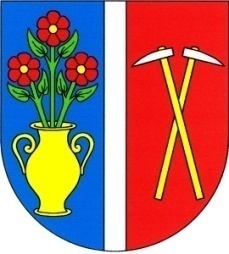 OBZORInformační časopis       o b c e     T m a ňOBZORInformační časopis       o b c e     T m a ňRočník XXVIII.Květen 2016Číslo 5/2016 (314)V sobotu dne 30. dubna 2016 zve Sbor dobrovolných hasičů Tmaň širokou veřejnost Tmaně, Lounína, Havlíčkova Mlýna a Slavík na tradiční PÁLENÍ ČARODĚJNIC, které se uskuteční v hasičském areálu za požární nádrží od 19 hodin.Církev československá husitská srdečně zve do Sboru Jiřího z Poděbrad ve Tmani na sváteční koncert u příležitosti 71. výročí ukončení II. světové války, který se koná v neděli 8. května 2016 v 17:00 hodin.S hudbou od baroka o současnost vystoupí Markéta Stivínová – dcera slavného multiinstrumentalisty Jiřího Stivína, a Jiří Sládek – housle.Vstupné dobrovolné.Pozvánka na Dětský den 2015Obecní úřad ve Tmani a společenské organizace působící v obci: Myslivecké sdružení HORA Tmaň, Sbor dobrovolných hasičů Tmaň, Tělovýchovná jednota VČS Tmaň, Občanské sdružení VRTULE, a Základní škola a Mateřská škola Tmaň zvou všechny děti Tmaně, Lounína, Havlíčkova Mlýna a Slavík a jejich rodiče na DĚTSKÝ DEN, který se uskuteční v sobotu dne 28. května 2016.  Dopoledne od 10:00 hodin v areálu SDH Tmaň se můžete těšit na:zábavné soutěže pro děti různého věku, odměny, skákací hrad nebo ukázku práce mladých hasičů.Odpoledne od 17:00 hodin v Lipkách na Louníně na Vás čeká:jízda na koních pana Trojana, ukázka hasičské a vojenské techniky a táborák s opékáním špekáčků;Pro děti je připraveno občerstvení zdarma.Doprava na Lounín je zajištěna vozidlem SDH Tmaň – odjezd v 16:30 hodin od Obecního úřadu Tmaň.Na hojnou návštěvu dětí a rodičů se těší pořadatelé!Příjmy Příjmy Sponzorské dary do pokladny obecního úřadu4.400,-Sponzorské dary na plese4.750,-Sponzorský dar a.s. Vápenka Čertovy schody5.000,-Hotovost za vstupenky v předprodeji14.060,-Tombola 18.560,-Vstupenky na plese 6.320,-Příjmy celkem53.090,-Výdaje Výdaje Hudba 8.000,-Tombola – Obecní úřad Tmaň10.710,-Poplatek za tombolu500,-Módní přehlídka2.000,-Občerstvení - děti462,-Cestovné 546,-Praní ubrusů, poplatek OSA3.000,-Vstupenky 245,-Administrativa, kancelářské potřeby 1.000,-Výdaje celkem26.463,-Zisk 26.627,-Peněžní dary: Šimek J. – 1.000,- Kč, Agrodružstvo Bykoš – 1.000,- Kč, Kozlerová Jana – 2.000,- Kč, Kešner P. – 1.000,- Kč, Krejčí Petr – 2.000,- + ostatní drobní přispívajícíPeněžní dary: Šimek J. – 1.000,- Kč, Agrodružstvo Bykoš – 1.000,- Kč, Kozlerová Jana – 2.000,- Kč, Kešner P. – 1.000,- Kč, Krejčí Petr – 2.000,- + ostatní drobní přispívajícíVěcné dary: firma Beko – pan Kantor, firma Šmic, firma Apolonie, ARRIVA Králův Dvůr, Rumpold Příbram, Myslivecký spolek Hora Tmaň, Spotřební družstvo Jednota Tmaň, Nesvadbová Dana, Jindrová Jana + ostatní drobní přispívajícíVěcné dary: firma Beko – pan Kantor, firma Šmic, firma Apolonie, ARRIVA Králův Dvůr, Rumpold Příbram, Myslivecký spolek Hora Tmaň, Spotřební družstvo Jednota Tmaň, Nesvadbová Dana, Jindrová Jana + ostatní drobní přispívajícíPoděkování Dne 19. března 2016 se konal XIV. dobročinný ples v Kulturním domě ve Tmani ve prospěch naší školy a školky. Děkujeme touto cestou všem sponzorům, společenským organizacím a pořadatelům za zdárný průběh plesu.Základní škole a Mateřské škole Tmaň bude poukázán na účet čistý výtěžek ve výši 26.627,- Kč.Ještě jednou děkujeme všem, kdož se o zdárný průběh a výsledek přičinili.Rada obce TmaňVe Tmani, dne 7. dubna 2016.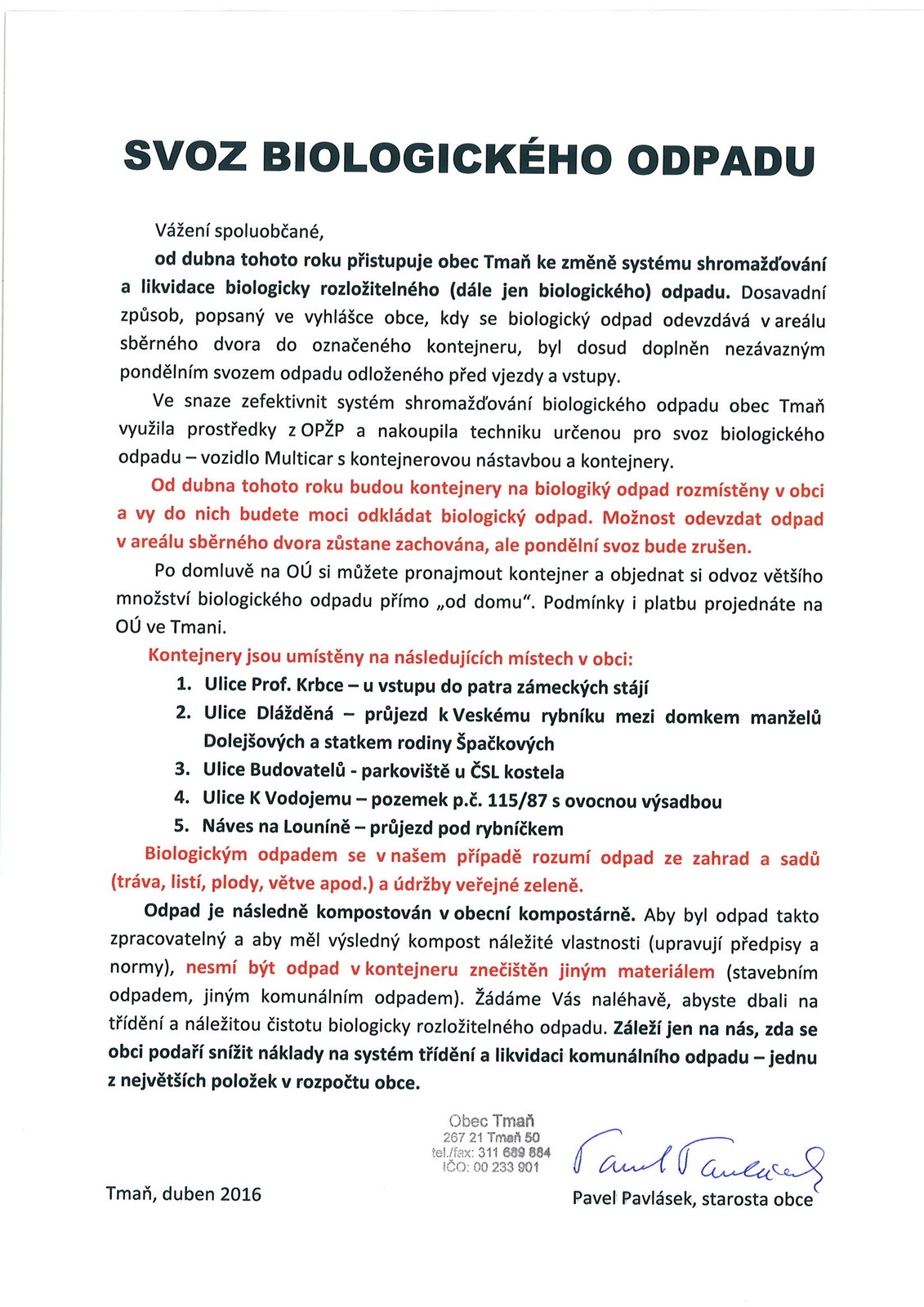 U příležitosti Dne učitelů připadajícího na 28. března 2016 – den narození učitele národů Jana Amose Komenského – mi dovolte vyjádřit poděkování celému pedagogickému sboru naší školy za jejich práci, která je na velmi vysoké úrovni z hlediska profesního i lidského. Patří jim poděkování za pozitivní a empatický přístup k dětem, za vysoké profesní nasazení, které se projevuje ve vědomí odpovědnosti za výchovu a vzdělání našich žáků. 
Poděkování patří také nepedagogickým pracovníkům školy. Bez jejich vysokého pracovního nasazení by škola rozhodně nefungovala tak jak má. Podílejí se společně s učiteli na naplňování kréda z roku 1884: „Školo! Štěstí dítku tomu plyne, které práh tvůj nemine.“
Všem zaměstnancům za jejich práci děkuji a přeji jim hodně zdraví, pohody, životní spokojenosti a pracovních úspěchů.

Mgr. Růžena Kybikásová 
ředitelka školyŽivot dětem tímto srdečně děkuje žákyním, žákům a zaměstnancům Základní a Mateřské školy Tmaň, rodičům i všem ostatním, za účast při sbírce ve školním roce 2015/2016 a za finanční částku 2.800,- Kč získanou prodejem předmětů s logem Život dětem. Vaše pomoc je pro "naše" děti nenahraditelná. Částka bude použita na pomoc dětem se závažnými onemocněními, které jsou stabilně odkázány na domácí péči svých rodičů a to konkrétně na pořízení rehabilitačních a kompenzačních pomůcek, na úhradu zdravotnického materiálu, speciální výživy, rehabilitačních pobytů apod.Děkujeme Vám, že nám pomáháte proměnit dětské slzy v úsměv.S přáním všeho jen dobrého za Život dětem, o.p.s. 
Zdenka HollerováInformační servisTermín Zubní lékař / adresa ordinaceTelefon 30.4.+1.5.2016MUDr. Vrbová DagmarBeroun, Talichova 825311 624 3757.+8.5.2016MUDr. Rumovskaya EkaterinaBeroun, Plzeňská 32/22311 513 31314.+15.5.2016MUDr. Srpová MarcelaHořovice, Fügnerova 389, Alba311 512 11921.+22.5.2016MUDr. Sklyarova AnnaKomárov 480311 572 13528.+29.5.2016MUDr. Sozieva ZalinaBeroun, Havlíčkova 1732/3727 836 818Sportovní informace8.Hudlice 1884639:25289.Lužce 1883736:342710.Zadní Třebáň1872935:372311.Srbsko 18321332:791112.Zdice B18151222:61813.Chodouň18221418:62814.VČS Tmaň18021613:752OBZOR – informační časopis Obce Tmaň.Registrováno na Ministerstvu kultury ČR – evidenční číslo: MK ČR E 10531Vydává Obecní úřad Tmaň, IČO: 233 901. Internetové stránky: www.obectman.czAdresa redakce: Obecní úřad Tmaň, 267 21 Tmaň. E-mail: outman@quick.cz Nepodepsané příspěvky připravil redakční kolektiv. Vedoucí redaktor: Horáček Jaroslav.Toto číslo vyšlo 1. května 2016.                                                  Cena výtisku 3,- Kč.